Aland IslandsAland IslandsAland IslandsJune 2025June 2025June 2025June 2025SundayMondayTuesdayWednesdayThursdayFridaySaturday1234567891011121314PentecostAutonomy Day15161718192021Midsummer EveMidsummer Day222324252627282930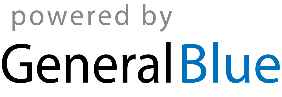 